Цокольный этажПлощадь обратной аренды 659,8 кв. м.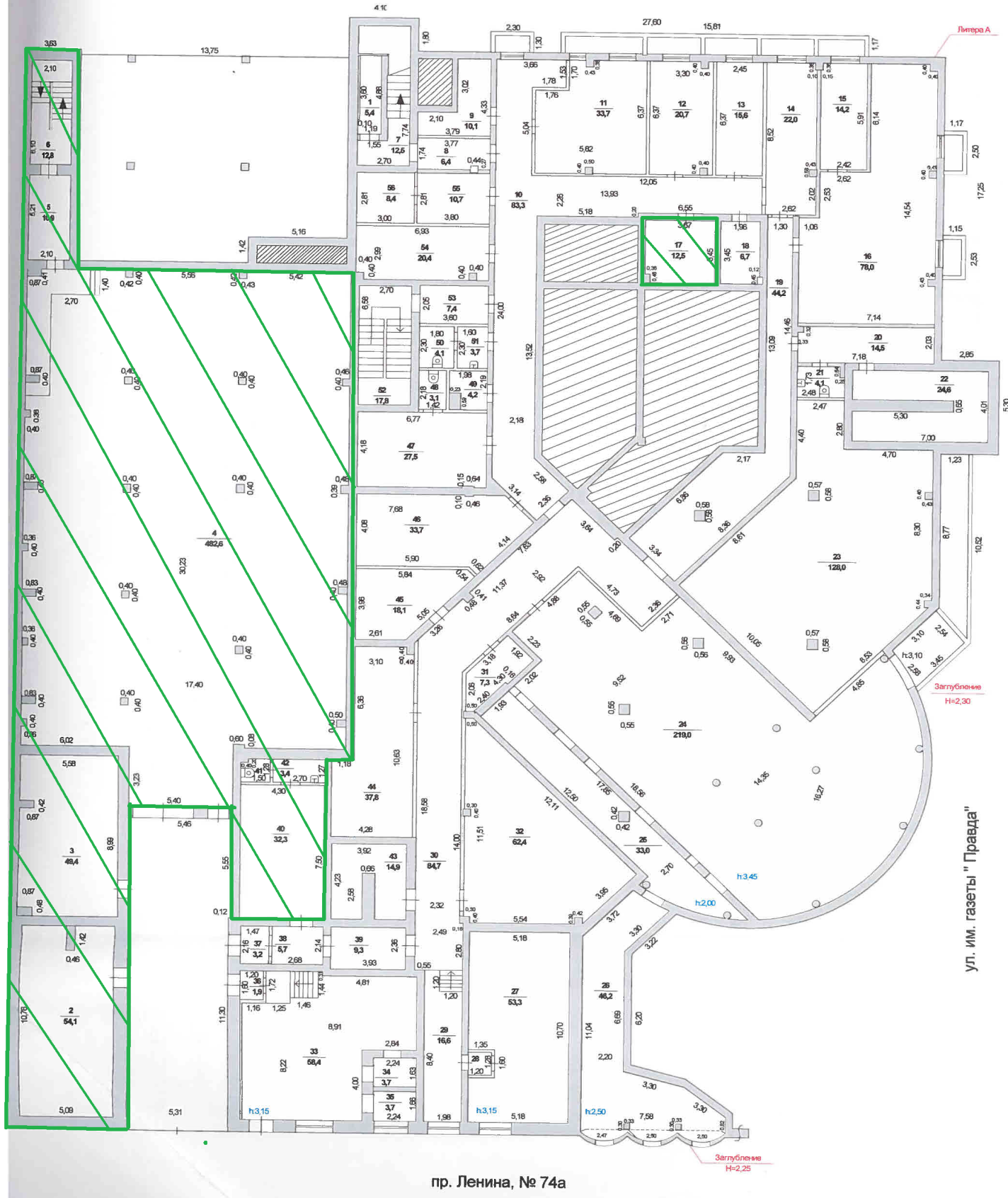 1 этажПлощадь обратной аренды 1754,7 кв. м.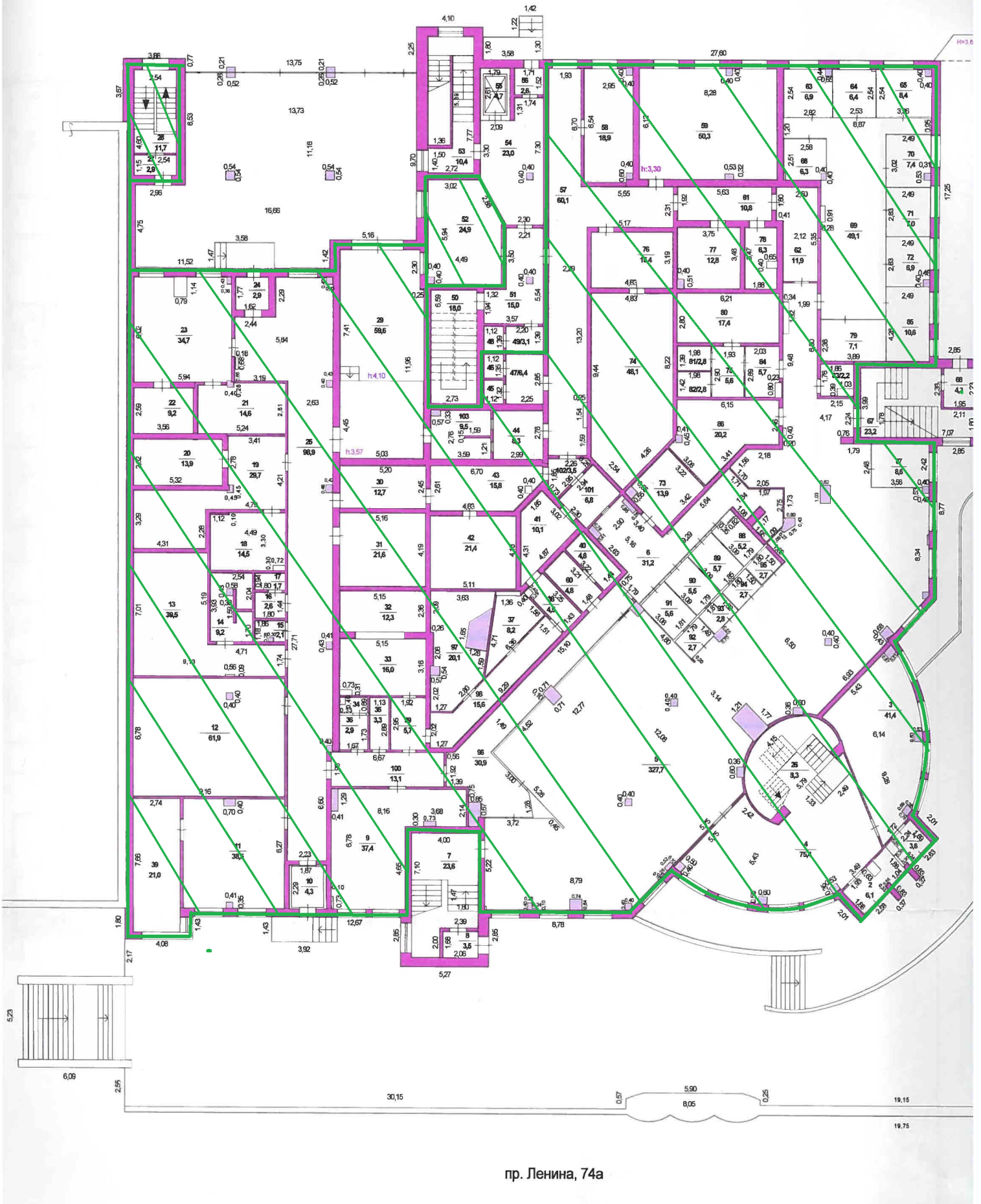 2 этажПлощадь обратной аренды 978,9 кв. м.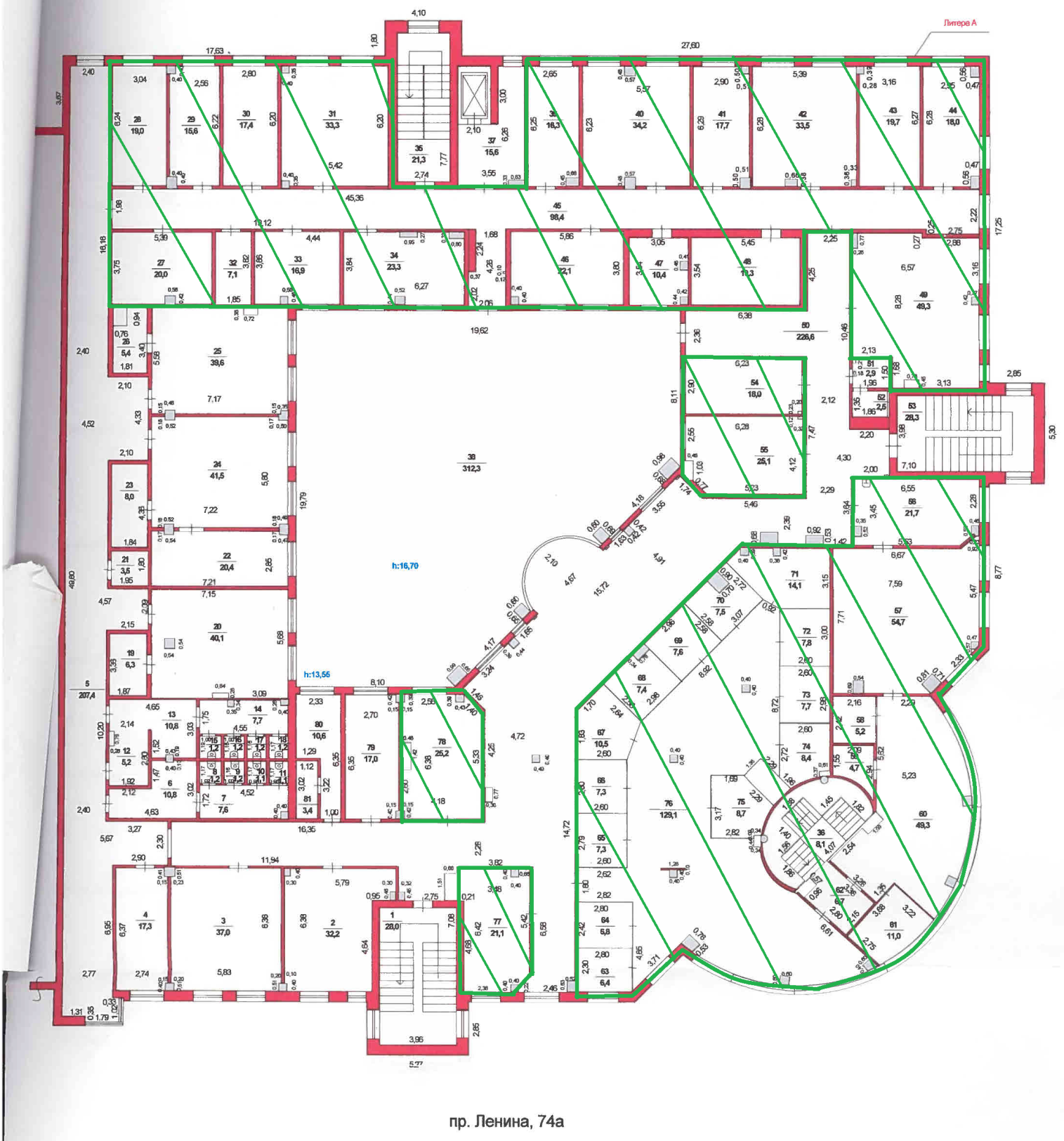 